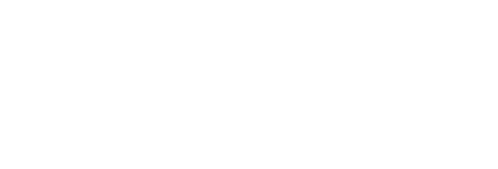 Planiﬁcateur Fraternel2021 - 2022GUIDE DE DÉMARRAGE RAPIDE POUR L’ANNÉE FRATERNELLEContacts principaux	Département de la mission fraternelle – fraternalmission@kofc.org,+1 203-752-4270Département des dossiers de membres – membership@kofc.org,+1 203-752-4210Service - Gestion des membres/Facturation – expertfs@kofc.org,+1 203-752-4210Knights Gear (États-Unis) – support@knightsgearusa.com, +1 -855-432-7562Knights Gear (Canada) – Support@KnightsgearCA.comService - Fournitures en ligne – customersupport@webbmason.com,+1-833-591-7770Service - Informations catholiques (SIC) – cis@kofc.org, +1 203-752-4574 Département du Cérémonial – ceremonials@kofc.org, +1 203-752-4346 Service – Comptabilité des conseils – council.accounts@kofc.org,+1 203-752-4392Service - Nomination des Secrétaires ﬁnanciers – ﬁnancial.secretary@kofc.org, +1 203-752-4285Liens utiles :	Dates clés pour les rapports	Les versions électroniques de la plupart des formulaires sont disponibles sur le site internet kofc.org/formulaires.1er juillet		Rapport du Personnel du Programme de Service (n° 365-F) OU page « Personnel de service » de la section « Gestion des membres »15 août	Rapport Semestriel de Vériﬁcation du Conseil (n° 1295-F) 31 décembre Rapport semestriel du Député de District (n° 944-F)31 janvier	Le Rapport Annuel d’Activités Fraternelles (n° 1728-F)15 février	Rapport Semestriel de Vériﬁcation du Conseil (n° 1295-F) 30 juin	Formulaire d’inscription au Prix Colombien (SP-7-F)30 juin	Rapport semestriel du Député de District (n° 944-F)Au besoin	• Formulaire de candidature au Formulaire d’Inscription Prix du Programme de Service Conseil Provincial (STSP-F)Famille de l’année Formulaire d’inscription (n° 10680-F)Programmes fraternels - Formulaire de rapport (n° 10784-F)Pour plus de détails et les dates d'échéance sur tous les formulaires du programme, consultez le Guide de référence des formulaires des programmes (n° 11172).kofc.org/campagne – Conseils pour l’organisation d’une campagne paroissiale de recrutementkofc.org/eglisedomestique – Construire l’Église domestique tout en renforçant notre paroissekofc.org/foienaction – Page d’accueil concernant le modèle « La foi en action »kofc.org/formulaires – Formulaires pour les conseils, les districts, les États et les assembléeskofc.org/incentive – Description et statut des mesures d’incitation du Conseil Suprêmekofc.org/membres – Outils pour faciliter le recrutement et la croissance des effectifskofc.org/etoile – Informations et exigences concernant le « Prix du Conseil Étoile »kofc.org/webinaire – Lien permettant de s’inscrire aux webinaires et de visionner ceux qui sont archivésOFFICIERS EN LIGNE / Portail d’applications des Chevaliers :	Si vous avez besoin d’un code d’invitation ou rencontrez des difficultés pour vous connecter, veuillez contacter le Département du service à la clientèle par téléphone au +1 800 380 9995 ou par courrier électronique à l’adresse info@kofc.org. Si vous avez déjà accédé à « Officiers en ligne » par le passé, votre nom d’utilisateur est le même. Vous devrez simplement réinitialiser votre mot de passe si vous l’avez perdu/oublié.Vous trouverez ci-après une présentation des applications qui peuvent être disponibles (en fonction de votre rôle en tant qu’officier) sur « Officiers en ligne » :Centre de ressources pour officers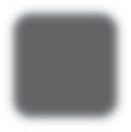 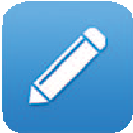 Un outil de référence contenant des lignes directrices déﬁnitivesBureau de la protectionde la jeunesse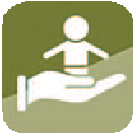 Des liens vers les pages internet relatives au Programme pour unGestion des membresL’accès à la version en ligne Cette application vous du Manuel des Conseils qui permet de consulter les utilisent des installations de listes de membres, de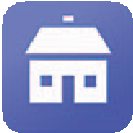 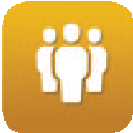 Facturation des membresCette application permet aux Secrétaires ﬁnanciers de gérer les transactions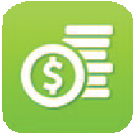 Règlements en ligneCette application permet aux conseils d’établir leurs règlements par voie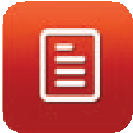 Cela vous permet de voir les différents articles promotionnels et cadeauxFournitures en ligneCela vous permet de consulter le catalogue de fournitures au complet et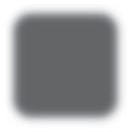 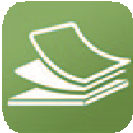 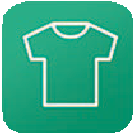 sur de nombreux sujets liés à la gouvernance des unitésenvironnement sécurisé, notamment les documents importants et les réponsessociétés locales.mettre à jour leur dossier,de soumettre certains rapports et bien d’autresﬁnancières ; de créer,modiﬁer et archiver les reçus, coupons,électronique, dedirectement recevoir une validation et de soumettreet de les commander à partir de « Knights Gear ».de commander desdocuments imprimés auprès de WebbMason.subordonnées, yaux questions fréquentes.choses ! Le programme estestimations et ajustements ; leur demandecompris les questions et problèmes à propos desquels le Bureau de l’avocat suprême est souvent sollicité.disponible pour les Grands Chevaliers et les Secrétaires ﬁnanciers.d’émettre des avis de facturation ; et de gérer les cotisations reçues de la part des membres.d’impression. Le programme est disponible pour les Grands Chevaliers, les Secrétaires ﬁnanciers et les conseillers juridiques.Alors que nous nous réjouissons d’une nouvelle année fraternelle, le virus de la COVID-19 est en recul dans de nombreuses régions et les restrictions en matière de distanciation sociale sont allégées. Même si ce sont là de bonnes raisons d’espérer un retour à la normale, nous devons rester vigilants face aux nouvelles infections.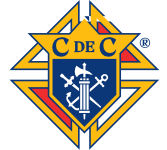 Ce planiﬁcateur fraternel contient des horaires et des activités qui ont bien fonctionné en période pré-pandémie. Utilisez-le en conjonction avec le programme de reprise des activités post-Covid récemment publié pour élaborer un plan fraternel pour l’année à venir, puis modiﬁez les activités en cours de route pour répondre au mieux aux besoins et aux circonstances des communautés locales.La plupart des conseils ont poursuivi leurs activités fraternelles pendant la pandémie en adoptant nos nouvelles lignes directrices et procédures pour les opérations numériques. À l’avenir, tous les conseils devraient utiliser des outils et méthodes numériques, parallèlement aux méthodes traditionnelles « en personne », pour mobiliser les membres et partager leurs activités avec le public le plus large possible.Alors que les restrictions liées à la pandémie sont levées, il est impératif que les conseils suivent les règles émises par les autorités civiles et ecclésiastiques locales. Les dirigeants du conseil doivent faire preuve de prudence lorsqu’ils planiﬁent des activités. Tous les membres doivent avoir la possibilité de participer à distance aux réunions et aux événements.Vivat Jesus ! Tom McCaffreyVice-président, Opérations fraternellesUtilisez ce Planiﬁcateur fraternel pour :Rester concentré sur la vision et la mission de l’OrdreVous concentrer sur les résultats et déﬁnir des objectifs clairs en termes de croissance et d’engagement des effectifs grâce aux programmes et activités fraternellesCommuniquer clairement lesdits objectifs aﬁn de motiver votre conseilTenir votre Aumônier du conseil, votre Député de District, vos Agents généraux et agents d’assurance ainsi que d’autres partenaires stratégiques informés et motivés en ce qui concerne les activités de votre conseilFaire bon usage de votre temps en établissant des tâches/plans à court, moyen et long terme pour chaque objectifDemander des comptes aux autres responsables fraternels, aux présidents des comités et aux membres en ce qui concerne leur rôle dans la croissance des effectifsMesurer vos progrès et déterminer les changements nécessaires pour tracer une voie plus efficaceChercher des occasions d’intégrer des activités de recrutement et de programmation ainsi que des activités charitables.N’oubliez pas de :Prier pour atteindre vos objectifs et pour toutes les personnes bénéﬁciant de vos programmesRevoir ce que vous avez accompli au cours de l’année fraternelle écoulée et de planiﬁer celle à venirRéaliser une analyse des FFOM (voir page suivante) ou toute autre analyse similaire pour évaluer votre conseil/paroisseÉtablir un calendrier complet pour vos programmes et veiller à ce qu’il soit intégré à votre calendrier paroissialGarder une trace des activités exercées chaque mois en utilisant les outils de suivi présentés dans ce guide à la ﬁn de chaque moisPrendre note de vos réalisations au fur et à mesure et d’anticiper les mois à venirVous amuser et de remercier toutes les personnes impliquées !LISTE DES CHOSES À FAIRE POUR UN DÉMARRAGE RAPIDE DE L’ANNÉE FRATERNELLEAnnée fraternelle 2020-2021 : Révision	Au mois de juin, veuillez passer en revue ce que vous avez accompli au cours de l’année fraternelle 2020-2021. Organisez une session conjointe avec les anciens et les futurs officiers pour discuter des leçons apprises au cours de l’année écoulée. Que pourrez-vous améliorer l’année prochaine ? Essayez de recruter de nouveaux membres et d’organiser plus d’activités de programmes au cours de la nouvelle année fraternelle.Année fraternelle 2021-2022 : Prévision	Finalisez le calendrier des événements qui seront organisés par votre conseil au cours de l’année fraternelle 2021-2022. Rencontrez votre curé et l’équipe pastorale pour ajouter toutes les dates des programmes au calendrier de la paroisse. Focalisez-vous sur la croissance des effectifs et la programmation d’activités aﬁn d’attirer de nouveaux membres potentiels. Posez-vous les questions suivantes :Quels membres potentiels vais-je inviter lors de la prochaine activité de notre conseil ?Quel ou quels nouveaux programmes notre conseil va-t-il mettre en place cette année ?Ai-je personnellement proposé à quelqu’un de joindre mon conseil ?Analyse des FFOM (Forces, Faiblesses, Opportunités, Menaces)	L’acronyme FFOM signiﬁe : Forces, Faiblesses, Opportunités, Menaces. Une analyse FFOM vous permet d’identiﬁer les forces et faiblesses (F-F) de votre organisation ainsi que les opportunités et menaces (O-M) au sens large. Améliorer votre compréhension de la situation vous aidera à la fois dans le cadre de la planiﬁcation stratégique et dans celui de la prise de décisions. Proﬁtez de cette occasion pour évaluer votre conseil et votre paroisse, ce qui vous aidera à mettre en place votre année fraternelle.Grille d’évaluation du conseil   Aperçu de planiﬁcation des programmes — Foi en Action	Pour obtenir des informations détaillées sur chacun des programmes, comment les mettre en œuvre et toutes les ressources connexes, rendez-vous sur le site internet suivant : kofc.org/foienaction.Chaque case verte ci-dessous représente une suggestion de calendrier pour mettre en œuvre chaque programme respectif. La date à laquelle vous choisissez de mettre en œuvre votre programme est complètement à la discrétion de votre conseil.Légende M = mensuellement T = trimestriellement A = tout au long de l'année* = requis Gras = programme-vedette   Aperçu de planiﬁcation des programmes — Foi en Action	Pour obtenir des informations détaillées sur chacun des programmes, comment les mettre en œuvre et toutes les ressources connexes, rendez-vous sur le site internet suivant : kofc.org/foienaction.Chaque case verte ci-dessous représente une suggestion de calendrier pour mettre en œuvre chaque programme respectif. La date à laquelle vous choisissez de mettre en œuvre votre programme est complètement à la discrétion de votre conseil.Légende M = mensuellement T = trimestriellement A = tout au long de l'année* = requis Gras = programme-vedette   Aperçu de planiﬁcation des programmes — Foi en Action	Pour obtenir des informations détaillées sur chacun des programmes, comment les mettre en œuvre et toutes les ressources connexes, rendez-vous sur le site internet suivant : kofc.org/foienaction.Chaque case verte ci-dessous représente une suggestion de calendrier pour mettre en œuvre chaque programme respectif. La date à laquelle vous choisissez de mettre en œuvre votre programme est complètement à la discrétion de votre conseil.Légende M = mensuellement T = trimestriellement A = tout au long de l'année* = requis Gras = programme-vedette   Aperçu de planiﬁcation des programmes — Foi en Action	Pour obtenir des informations détaillées sur chacun des programmes, comment les mettre en œuvre et toutes les ressources connexes, rendez-vous sur le site internet suivant : kofc.org/foienaction.Chaque case verte ci-dessous représente une suggestion de calendrier pour mettre en œuvre chaque programme respectif. La date à laquelle vous choisissez de mettre en œuvre votre programme est complètement à la discrétion de votre conseil.Légende M = mensuellement T = trimestriellement A = tout au long de l'année* = requis Gras = programme-vedetteCALENDRIER DES PROGRAMMES DE MON CONSEILkofc.org/FoienAction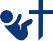 Pour gagner le prix colombien (et, par extension, le prix du Conseil des étoiles), les conseils doivent soumettre le Formulaire d’inscription au Prix Colombien (nº SP-7) montrant qu'ils ont mené des programmes dans chacune des catégories de programme Foi en Action, pour un total de 16 crédits de programme, dont quatre dans chaque catégorie: foi, famille, communauté et vie.ENVIRONNEMENT SÉCURITAIRE — BUREAU DE PROTECTION DE LA JEUNESSEKOFC.ORG/SECURITAIREDans le cadre de « La Foi en action », certains présidents/officiers d’État et de conseil doivent suivre le « Programme de formation pour un environnement sécuritaire », et il peut leur être également demandé de se soumettre à la vériﬁcation de leurs antécédents.Certains postes ont également accès au tableau de bord administratif en ligne d’ARMATUS de Praesidium pour vériﬁer la conformité des membres vis-à-vis de leur conseil ou de leur juridiction.Si les membres qui occupent certains postes ne sont pas en conformité dans les trente (30) jours suivant la réception d’une notiﬁcation, ils pourront être relevés de leurs fonctions.À la ﬁn de la rédaction du Rapport du Personnel du Programme de Service (n° 365), assurez-vous que toutes les adresses électroniques des membres soient exactes. Praesidium, le partenaire de l’Ordre pour un environnement sécuritaire, utilisera ces adresses électroniques pour envoyer des notiﬁcations par courriel aux directeurs deprogrammes et aux présidents qui ont obligation de suivre le « Programme de formation pour un environnement sécuritaire » et de fournir une autorisation de vériﬁcation des antécédents. Les directeurs et présidents doivent rechercher les notiﬁcations par courriel de Praesidium dans leur boîte de réception ou leur dossier de courriels indésirables. Ces messages fourniront le nom d’utilisateur et le mot de passe assignés pour suivre la formation obligatoire, ainsi que le lien nécessaires pour autoriser le contrôle d’antécédents. Les Chevaliers de Colomb prennent à leur charge la totalité des coûts associés à ces exigences.Les notiﬁcations par courriel sont propres à chaque destinataire et ne peuvent pas être transmises ou utilisées par un autre directeur ou président. Elles comportent une date d’expiration. Le destinataire doit donc effectuer la formation et autoriser la vériﬁcation de ses antécédents dans les trente jours suivant la réception.Exigences pour le « Programme de formation pour un environnement sécuritaire » et la vériﬁcation des antécédentsSERVICE D’ASSISTANCE TÉLÉPHONIQUE DES MEMBRES: YOUTHLEADER@KOFC.ORG | (203) 800-4940 | FAX (855) 845-3502 BUREAU DE PROTECTION DE LA JEUNESSE:OYP@KOFC.ORG | (203) 752-4558 | FAX (855) 845-35021-844-KOFC-SAFE (1-844-563-2723)www.kofc.org/securitairePLANIFIEZ VOTRE « CAMPAGNE DE RECRUTEMENT PAROISSIALE »  En plus de proposer à chaque homme éligible de nous rejoindre, les conseils doivent organiser au moins deux campagnes de recrutement paroissiales par année fraternelle. Les campagnes de recrutement paroissiales permettent à votre conseil d’inviter chaque homme et sa famille à rejoindre votre conseil. Le succès de cet événement dépendra principalement de la façon dont votre conseil planiﬁera et préparera ladite campagne. Cette feuille de travail peut être utilisée pour noter les noms des personnes responsables de chaque tâche, et pour prendre des notes une fois les tâches terminées.SÉMINAIRE SUR LES PRESTATIONS FRATERNELLESUn séminaire sur les prestations fraternelles est non seulement une excellente façon de rappeler aux membres les prestations dont ils peuvent disposer, mais également une excellente façon de présenter l’Ordre des Chevaliers de Colomb aux membres potentiels. Votre conseiller fraternel peut aider les membres et membres potentiels à en apprendre davantage sur l’histoire de notre Ordre et sur la vision de notre fondateur, le Bienheureux Michael McGivney. Votre conseil doit utiliser cette feuille de travail aﬁn de planiﬁer un séminaire réussi sur les prestations fraternelles avec votre conseiller fraternel. Utilisez l’espace ci-dessous pour suivre votre progression vers ces objectifs, pour indiquer le nom des personnes responsables de ces tâches et pour prendre toutes les notes nécessaires.JUILLET 2021Outils de suivi des activités du conseilÉchéances Formulaires/Événements Dates importantesActivités de recrutement Activités des programmesRencontrez votre curé et l’équipe pastorale pour ajouter les dates des programmes au calendrier de la paroisse.Finalisez et faites la promotion du calendrier des événements que vous organiserez dans le cadre des programmes fraternels, notamment les cérémonies d'accueil et les programmes mis en place.Invitez quelqu’un à joindre votre conseil.AOÛT 2021Outils de suivi des activités du conseilÉchéances Formulaires/Événements Dates importantesActivités de recrutement Activités des programmesPensez à planiﬁer, promouvoir et préparer une« campagne de recrutement paroissiale ».Commandez toutes les trousses pour le Développement de nouveaux conseils susceptibles d’être nécessaires pour créer un nouveau conseil dans votre région cette année.Députés d’État – assurez-vous d’avoir ﬁnalisé les nominations des Députés de District dans tous les districts où un poste est disponible.Députés de District – organisez des réunions organisationnelles individuelles avec les conseils n’ayant pas pu être présents lors de la Réunion organisationnelle du district.SEPTEMBRE 2021Outils de suivi des activités du conseilÉchéances Formulaires/Événements Dates importantesActivités de recrutement Activités des programmesOrganiser une « Séminaire de prestations fraternelles » aidera votre conseil à remporter le « Prix des Fondateurs », qui est un élément clé pour le « Prix du Conseil Étoile ». Poursuivez les discussions avec votre agent général pour renforcer la croissance des effectifs.Invitez quelqu’un à joindre votre conseil.OCTOBRE 2021Outils de suivi des activités du conseilÉchéances Formulaires/Événements Dates importantesActivités de recrutementActivités des programmesAssurez-vous de déclarer le nombre de cérémonies de degré organisées et le nombre de candidats ayant joint votre conseil.Rendez-vous sur « Fournitures en ligne » et commandez toutes les trousses/tous les documents nécessaires pour les programmes qui seront mis en place, par exemple le « Concours d’affiches de Noël ».Invitez quelqu’un à joindre votre conseil.Allez sur knightsgear.com aux États-Unis et knightsgear.ca au Canada pour commander des manteaux pour desservir le programme <<Des manteaux pour les enfants >>NOVEMBRE 2021Outils de suivi des activités du conseilÉchéances Formulaires/Événements Dates importantesActivités de recrutementActivités des programmesN’oubliez pas d’envoyer les Fiches de membres(n° 100-F ) à la suite de votre « Campagne de recrutement paroissiale » du mois d’octobre !Les Députés de District doivent ﬁnir de travailler sur les sites pour le développement de nouveaux conseils.Le conseil d’État doit ﬁnaliser ses plans pour la réunion de mi-année de la juridiction concernant les effectifsLes Députés de District doivent également ﬁnaliser leurs plans pour les réunions de mi-année à l’échelle du district, en mettant l’accent sur la motivation, l’atteinte des objectifs et la transmission des informations importantes. Les personnes invitées à ces réunions doivent inclure : les Grands Chevaliers, les Secrétaires ﬁnanciers, les trésoriers, les directeurs du recrutement et des programmes ainsi que les agents d’assurance.Invitez quelqu’un à joindre votre conseil.DÉCEMBRE 2021Outils de suivi des activités du conseilÉchéances Formulaires/ÉvénementsConsultez votre curé et l’équipe pastorale pour vous assurer que les dates des programmes soient inscrites dans le calendrier de la paroisse.Invitez quelqu’un à joindre votre conseil.JANVIER 2022Outils de suivi des activités du conseilÉchéances Formulaires/ÉvénementsOrganisez les « Championnats de lancer libre » devotre conseil/district, et envoyez ensuite votre Formulaire 10784-F.Quels membres potentiels allez-vous inviter lors de la prochaine activité de votre conseil ?Invitez quelqu’un à joindre votre conseil.FÉVRIER 2022Outils de suivi des activités du conseilÉchéances Formulaires/ÉvénementsQuels membres potentiels allez-vous inviter lors de la prochaine activité de votre conseil ?Invitez quelqu’un à joindre votre conseil.MARS 2022Outils de suivi des activités du conseilÉchéances Formulaires/Événements Dates importantesMettez en place un Programme d’actions caritatives au sein de votre communauté en l’honneur de notre fondateur, Bienheureux Michael McGivney.Soyez juge dans le cadre de la compétition pour les« Prix du Programme de Service du Conseil d’État ».Transmettez les noms des vainqueurs du « Championnat d’État de Lancer Libre » au siège social.Invitez quelqu’un à joindre votre conseil.AVRIL 2022Outils de suivi des activités du conseilÉchéances Formulaires/Événements Dates importantesActivités de recrutementActivités des programmesMettez véritablement l’accent sur la croissance des effectifs pour le quatrième trimestre. Demandez aux membres potentiels de nous rejoindre dès que possible.Chaque conseil doit être visible dans le cadre de ses activités de rayonnement auprès des personnes démunies.Les conseils doivent être à jour en ce qui concerne leurs évaluations, et certains officiers doivent se conformer aux principes du « Programme pour un environnement sécuritaire » aﬁn de remporter le « Prix du Conseil Étoile ».Invitez quelqu’un à joindre votre conseil.MAI 2022Outils de suivi des activités du conseilÉchéances Formulaires/Événements Dates importantesActivités de recrutement Activités des programmesTravaillez avec les conseils qui sont près de parvenir à obtenir le « Prix du Conseil Étoile » aﬁn de les aider à y arriver.Chaque conseil doit être visible dans le cadre de ses activités de rayonnement auprès des personnes démunies.Prévoyez d’organiser une cérémonie de degré supplémentaire aﬁn qu’aucun candidat n’ait besoin d’attendre ou de se déplacer.Comment évalueriez-vous les programmes de service de votre conseil cette année ? Pourquoi ? Que pourriez-vous faire différemment pour être plus efficace l’année prochaine ?JUIN 2022Outils de suivi des activités du conseilÉchéances Formulaires/Événements Dates importantesActivités de recrutement Activités des programmesVériﬁez que toutes les exigences pour le « Prix du Conseil Étoile » ont été respectées et que tous les formulaires ont été acceptés par le siège social.Députés de District – prévoyez d’installer les Officiers du conseil à la date la plus proche possible de celle du commencement de l’année fraternelle.La situation de votre conseil/district/état s’est-elle améliorée depuis que vous avez pris vos fonctions ?Invitez quelqu’un à joindre votre conseil.NOTES:NOTES: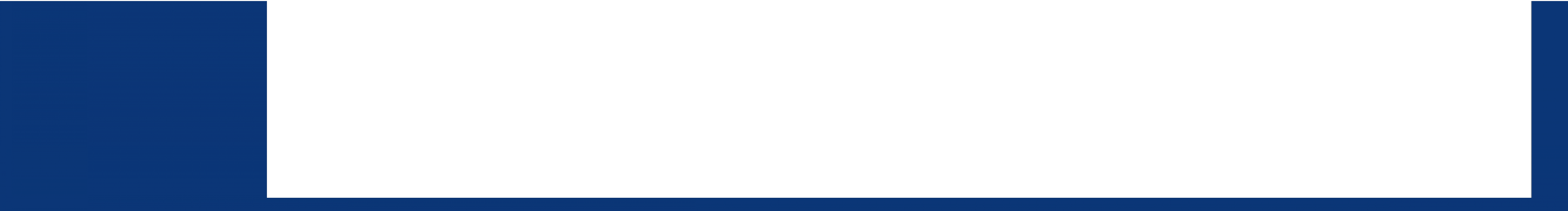 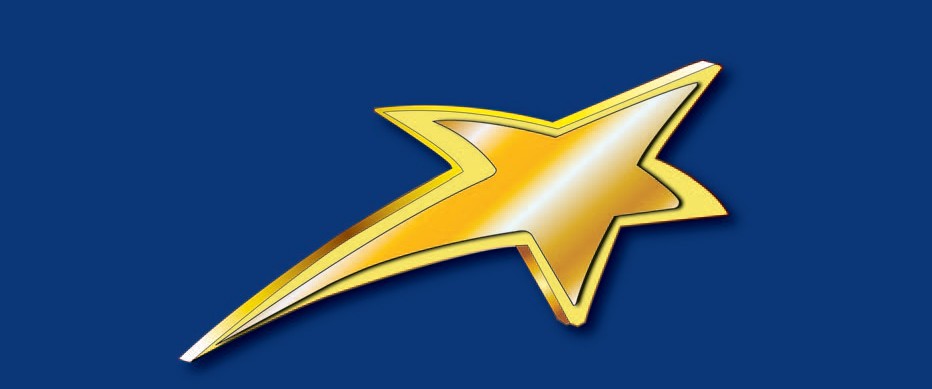 Prix du Conseil étoilePrix Abbé McGivneyLe Prix Abbé McGivney reconnaît l’excellence en matière de croissance des effectifs au sein de votre conseil. Pour être qualiﬁé, votre conseil doit satisfaire ou dépasser son objectif annuel concernant le nombre d'adhérents. L’objectif pour les conseils est une augmentation de 5 % des effectifs du conseil au 1er juillet. L’objectif minimal est de 3 et l’objectif maximal est de 20.Prix Colombien - SP-7-F dû le 30 juinCe prix reconnaît l’excellence de votre conseil en matière de programmation et de rayonnement charitable. Pour gagner ce prix, votre conseil doit mettre en œuvre et déclarer les programmes dans chaque catégorie des « Programmes », pour un total de 16 crédits de programmes, avec quatre d’entre eux dans chaque catégorie : la « Foi », la « Famille », la « Communauté » et la « Vie ».Prix des FondateursLes conseils doivent accueillir deux séminaires de prestations fraternelles approuvés, en collaboration avec votre Agent général ou conseiller fraternel. Si un conseil promeut et participe adéquatement à l'événement, il peut soumettre le Formulaire de séminaire sur les prestations fraternelles (n° 11077)à son Agent général dans les 30 jours suivant l'événement. Tous les formulaires doivent être remis au Bureau suprême avant le 30 juin.Excellence générale du conseilN’avoir aucun arrérage sur la facture du Conseil Suprême.Aux États-Unis et au Canada, les conseils doivent se conformer entièrement aux exigences applicables relatives à un environnement sécuritaire.Rapport du personnel du programme de service (n° 365-F) - dû le 1er juillet Rapport annuel d’activités fraternelles (n° 1728-F) - dû le 31 janvierÊtre en règle et conforme avec le Conseil SuprêmeN’avoir aucun arrérage sur la facture du Conseil Suprême. Aux États-Unis et au Canada, les conseils doivent se conformer entièrement aux exigences applicables relatives à un environnement sécuritaire.Pour vériﬁer vos objectifs et votre progression sur l'obtention du Prix du Conseil Étoile, veuillez vous connecter régulièrement via la section Officiers en ligne.Chevaliers de Colomb 1 Columbus Plaza New Haven, CT 06510©2021 Knights of Columbus — All Rights Reserved	5033-F 7/21FORCESFAIBLESSESOPPORTUNITÉS1.2.3.4.1.2.3.4.MENACES1.2.3.4.1.2.3.4.CONSEIL INCLUSIF OUVERT, CHALEUREUX, BIENVEILLANT, PROACTIF, CHARITABLE ET ENGAGEANTCONSEIL DISCRETFAIT PROFIL BAS, RÉACTIF, ŒUVRES DEBIENFAISANCE UNIQUEMENT À TRAVERS DES DONS, PROGRAMMES MINIMAUXCONSEIL EXCLUSIFSOCIÉTÉ FERMÉE, PEU D'OFFICIERSPOUR DIRIGER LE CONSEIL, PAS D'ACTIVITÉ EXTÉRIEURE AU CONSEIL, DONS DE BIENFAISANCE PEU FRÉQUENTSCONSEIL PORTEUR VÉRITABLE IDENTITÉ CATHOLIQUE, ACCENT MIS SUR LES MISSIONS ACTIVES, EN PLEINEEXPANSION ET ACTIFCONSEIL « STATU QUO »EST OCCASIONNELLEMENT VISIBLE, MET ENPLACE QUELQUES PROGRAMMES, SOUTIEN MARGINAL ET IRRÉGULIERCONSEIL EN DÉCLINPROGRAMMES SIMPLES, VÉRITABLESDIFFICULTÉS À METTRE LES CHOSES EN PLACE, REFUSE L'AIDE PROPOSÉE, IGNORE LES CONSEILS DONNÉSCENTRE DE CHARITÉ PAROISSIALE RÉACTION RAPIDE, OBJECTIFS CLAIRS ET HARMONISÉSAMBIVALENT ENVERSLA MISSION ET LES OBJECTIFSENVIE D'ÊTRE DIRIGÉ,GUIDÉ ET ORIENTÉPAS D'IDENTITÉPEU DE CONTACTS AVEC LA PAROISSE,PEU DE FRATERNITÉ, BESOIN D'ESPOIR ET D'INSPIRATIONPrix du « Conseil Étoile »Prix du « Conseil Étoile »Prix Abbé McGivney (Croissance des effectifs)L’objectif pour les conseils est une augmentation de 5 % des effectifs du conseil au 1er juillet. L’objectif minimal est de 3 et l’objectif maximal est de 20.Prix des Fondateurs (Croissance des produits d'assurance)Pour gagner ce prix votre conseil doit organiser deux séminaires de prestations fraternelles ou Webinaires en collaboration avec votre conseiller fraternel.Prix Colombien (Programmes)16 crédits de programmes, avec quatre d’entre eux dans chaque catégorie : la « Foi », la « Famille », la « Communauté » et la « Vie ».SP-7-F dû le 30 juinÊtre en règle (Excellence générale du conseil)Aux États-Unis et au Canada, les conseils doivent se conformer entièrement aux exigences applicables relatives à un environnement sécuritaire.N’avoir aucun arrérage sur la facture du Conseil Suprême.Rapport du personnel du programme de service (n° 365-F) - dû le 1er juilletRapport annuel d’activités fraternelles (n° 1728-F) - dû le 31 janvier✓Prix du « District Étoile »Croissance des effectifsAtteindre 70 % des objectifs de croissance des conseils combinésCroissance de l’assurance« Prix des Fondateurs » remporté par tous les conseils du districtExcellence générale du districtPour chaque conseil de votre district, veuillez envoyer deux Rapports Semestriels du Député de District sur le statut du conseil (Formulaire n° 944F-NC-F) - Dûs le 31 décembre et le 30 juin.Au moins un conseil du district doit remporter le prix du « Conseil Étoile »✓Prix de l'«Assemblée Étoile »Croissance des effectifsAtteindre l’objectif de croissance : 5% de croissance nette des effectifsProgrammes« Prix Civique »Organiser et déclarer au moins quatre programmes patriotiques différentsEnvoyer le Formulaire d’Application « Récompense Civique » (Formulaire n° 2321-F) - Dû le 30 juinPrix « Être un patriote »Formulaire d’Entrée pour être un Patriote (Formulaire n° TBP-2 F) - Dû le 30 juinRemporter le prix « Être un patriote »Excellence générale de l’assembléePublier un bulletin d’informations de l’assemblée ou un bulletin paroissial mensuel de juillet à févrierEnvoyer le rapport des Officiers choisis pour l’année fraternelle (Formulaire n° 186-F) - Dû le 1er juilletEnvoyer le Rapport Annuel de Vériﬁcation de l’Assemblée (Formulaire n° 1315-F) - Dû le 1er aoûtEnvoyer le Rapport Annuel d’Activités Fraternelles (Formulaire n° 1728-F) - Dû le 31 janvierRSVPDans la brècheProgramme de prière à l’icône mariale (A)Kiosque Construire l’Église domestiqueProgramme de prières du Rosaire (T)Programme Réﬂexion spirituelle*Heure Sainte (T)Présents sacramentelsNourrir les familles (A)La famille du mois/de l’année (M)Célébrons Noël dans l’esprit du ChristLa famille pleinement vivante (A)Semaine de la familleConsécration à la Sainte-Famille*Soirée de prière en famille (A)Promotion de la famille au Vendredi SaintRSVPDans la brècheProgramme de prière à l’icône mariale (A)Kiosque Construire l’Église domestiqueProgramme de prières du Rosaire (T)Programme Réﬂexion spirituelle*Heure Sainte (T)Présents sacramentelsNourrir les familles (A)La famille du mois/de l’année (M)Célébrons Noël dans l’esprit du ChristLa famille pleinement vivante (A)Semaine de la familleConsécration à la Sainte-Famille*Soirée de prière en famille (A)Promotion de la famille au Vendredi SaintDes manteaux pour les enfantsFondation Chaise Roulante (A)Habitat pour l’humanité (A)Préparation aux catastrophes naturellesChampionnat de Lancer LibreConcours de rédaction sur la citoyenneté catholiqueDéﬁ soccerDes mains secourables *(A)Ne laissez aucun voisin derrière (A)Marche pour la vieJeux Olympiques spéciauxJeux d'automne Jeux d'automne Jeux d'automne Initiative Échographie (A)Secours aux réfugiés chrétiens (A)La Rose d’ArgentFinMesse pour les personnes ayant des besoins spéciaux (A)Soutien au centre d’accueil pour femmes enceintes (A)Neuvaine pour la vieDes manteaux pour les enfantsFondation Chaise Roulante (A)Habitat pour l’humanité (A)Préparation aux catastrophes naturellesChampionnat de Lancer LibreConcours de rédaction sur la citoyenneté catholiqueDéﬁ soccerDes mains secourables *(A)Ne laissez aucun voisin derrière (A)Marche pour la vieUSACanadaJeux Olympiques spéciauxJeux d'hiver Jeux d'hiver Jeux d'hiver Jeux d'étéInitiative Échographie (A)Secours aux réfugiés chrétiens (A)La Rose d’ArgentDépart➔Messe pour les personnes ayant des besoins spéciaux (A)Soutien au centre d’accueil pour femmes enceintes (A)Neuvaine pour la vie                             La foi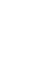                              La foi                             La foiDate                  La famille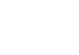 Date1.1.1.1.2.2.2.2.3.3.3.3.4.4.4.4.5.5.5.5.6.6.6.6.        La communauté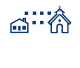         La communauté        La communautéDate                          La vie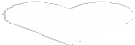 Date1.1.1.1.2.2.2.2.3.3.3.3.4.4.4.4.5.5.5.5.6.6.6.6.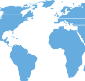 MulticulturelDateDivers/autresDate1.1.1.1.2.2.2.2.3.3.3.3.4.4.4.4.5.5.5.5.6.6.6.6.RÔLESFORMATIONVÉRIFICATION DES ANTÉCÉDENTSADMINISTRATION ARMATUSConseil d’ÉtatDéputé d’État✓✓Avocat d’État✓✓Directeur d’État des programmes✓✓Directeur d’État de la jeunesse✓✓✓Directeur d’État de la famille✓✓✓Directeur d’État de la communauté✓✓✓Président d’État des écuyers✓✓✓Conseil subordonnéGrand Chevalier✓✓Fidèle navigateur✓Directeur des programmes✓✓Directeur de la famille✓✓Directeur de la communauté✓✓Chef conseiller✓✓Conseiller auprès des adultes✓✓« Campagne de recrutementparoissiale » d’automne« Campagne de recrutementparoissiale » de printempsDeux mois avantObtenez l’accord de votre curéet ﬁxez une dateSuivez la formation « Delta » / passez en revue le processus« Delta » pour les « Campagnesde recrutement paroissiales »Obtenez des prévisions concernant la participation à la messe auprès des paroisses et commandez une trousse « Delta » pour les« Campagnes de recrutement paroissiales » auprès du Service- Fournitures en ligneUn mois avantConﬁrmez la date de la cérémonieCommencez à faire des annonces dans le bulletin de la paroisse en prévision de lacampagne de recrutementChoisissez des Chevaliers qui couvriront l’événement lors de chaque messe (annonces enchair, ambassadeurs, etc.)Semaine de la campagneVeillez à ce que tout le monde applique ses responsabilités (annonces en chaire, rôle d’ambassadeur, « Page d’Accueil des Membres Potentiels) », conﬁrmez les étapes à suivre avec le ou les célébrantsAssurez-vous que tous les Chevaliers portent les mêmes vêtements (polos des CdeC, badges, etc.)Conﬁrmez le prix à remporter dans le cadre de la tombola etla logistique liéeÉtablissez un plan pour assurer un suivi auprès de chaque membre potentiel dans un délaide 48 heuresUn mois aprèsAssurez un suivi auprès des membres potentiels et annoncez le gagnant de latombola en temps utileCommencez à faire des annonces dans le bulletin de la paroisse suite à la campagnede recrutementInvitez les membres potentiels et leur famille à des opérations portes-ouvertes ou d’autresévénementsOrganisez une cérémonie dans un délai de 1 à 2 semaines aprèsla campagne de recrutementIndiquez les nouveauxmembres au Conseil SuprêmeEnvoyez des remerciements au curé et aux Chevaliers qui vous ont aidéOrganisez votre « Séminaire sur les prestations fraternelles »Organisez votre « Séminaire sur les prestations fraternelles »Premières étapesPremières étapesConﬁrmez une date avec votre conseiller fraternel et discutez de la logistique, notamment si l'événement sera virtuel ou en personne.Travaillez avec votre curé, conﬁrmez le lieudu « Séminaire sur les prestations fraternelles »et demandez-lui d’être présent, si la rencontre est en personne.Un mois avantFaites la promotion du « Séminaire sur les prestations fraternelles » auprès des membres et de leurs familles au moins trois fois avant l'événement. Vous pouvez vous référer au formulaire n° 11077 pour des suggestions sur les moyens de faire une promotion réussie. (N'oubliez pas d'inclure votre conseiller fraternel dans toutes les communications).Invitez les membres potentiels au« Séminaire sur les prestations fraternelles »Semaine du « Séminaire sur les prestations fraternelles »Conﬁrmez les dernières décisions logistiques, y compris en ce qui concerne la nourriture et les rafraîchissementsEnvoyez des rappels aux membres et membres potentielsAprès le « Séminaire sur les prestations fraternelles »Assurez un suivi auprès des membrespotentiels et remerciez votre curé, votre conseiller fraternel et toutes les personnes qui ont aidé.Soumettez le formulaire de Séminaire sur les prestations fraternelles ( n° 11077 ) à votre Agent général dans les 30 jours suivant l'événement.DimancheLundiMardiMercrediMercrediJeudiJeudi27282930301	Fête du Canada1	Fête du Canada272829Rapport desOfficiers élus REQUISFormulaire des responsables des programmes de service REQUIS272829Tous les formulaires reçuspar le Bureau suprêmeFormulaire des responsables des programmes de service REQUIS272829Demande de prixColombien REQUIS272829Rapport semestriel duDéputé de District REQUIS4 Jour de l'Indépendance(États-Unis)567788111213141415151819202121222225262728282929ACTIVITÉSNB. DE NOUVEAUX CONTACTSDONS REÇUS $NB. DE BÉNÉVOLESHEURES DE SERVICENOMBRE TOTAL D’HEURESDE SERVICEDimancheDimancheLundiLundiMardiMardiMercrediJeudi112233451122139e Congrès Suprême112288991010111215	L’Assomption deMarie15	L’Assomption deMarie161617171819Rapport de vérification du Conseil REQUISCommandez la trousse de la campagne de recrutement paroissiale d’octobre17171819Commandez la trousse de la campagne de recrutement paroissiale d’octobre17171819171718192222232324242526292930303131ACTIVITÉSNB. DE NOUVEAUX CONTACTSDONS REÇUS $NB. DE BÉNÉVOLESHEURES DE SERVICENOMBRE TOTAL D’HEURESDE SERVICEÀ faire :À faire :Rapport Semestriel de Vériﬁcation du Conseil (n° 1295-F) – DATE D’ÉCHÉANCE : 15 aoûtObtenez l’autorisation de votre curé pour organiser une« campagne de recrutement paroissiale ».Pour créer une page d’accueil pour votre conseil, rendez-vous sur le site internet info.KofC.org/pagerequest.À prévoir :À prévoir :Continuez à planiﬁer la « campagne de recrutement paroissiale » d’automne de votre conseilCommandez votre trousse pour la « campagne de recrutement paroissiale » sur « Fournitures en ligne »Planiﬁez les programmes qui seront mis en place à l’automne Connectez-vous à « Fournitures en ligne » et commandez toutes les trousses/tous les documents dont vous avez besoin.Quel ou quels membres potentiels allez-vous inviter lors de la prochaine activité de votre conseil ?DimancheLundiMardiMercrediJeudi293031125	Sainte Teresa de Calcutta6	Fête du Travail (Canada)Fête du Travail (États-Unis)7891213141516192021222326272829	Saint Michel,Saint Gabrielet Saint Raphaël, archanges30ACTIVITÉSNB. DE NOUVEAUX CONTACTSDONS REÇUS $NB. DE BÉNÉVOLESHEURES DE SERVICENOMBRE TOTAL D’HEURESDE SERVICEÀ faire :À faire :Terminez la planiﬁcation la « campagne de recrutement paroissiale » de votre conseil ; continuez à discuter avec votre curé et préparez les annonces pour le bulletin d’information de la paroisseLe cas échéant, organisez :Concours de rédaction sur la citoyenneté catholique« Un Déﬁ soccer »Envoyez Programmes Fraternels Formulaire de Rapport(n° 10784)À prévoir :À prévoir :Quel ou quels membres potentiels allez-vous inviter lors de la prochaine activité de votre conseil ?Quel ou quels nouveaux programmes votre conseil va-t-il mettre en place cette année ?Commencez à recueillir des fonds pour l’initiative « Des manteaux pour les enfants »Programme de prières du RosaireDimancheDimancheDimancheLundiLundiMardiMercrediJeudiJeudi26262627272829303033344567Notre-Dame du Rosaire10101011Jour de Christophe Colomb(États-Unis)L’Action de Grâce au Canada12131414Campagne de recrutement paroissiale du ConseilCampagne de recrutement paroissiale du Conseil11Jour de Christophe Colomb(États-Unis)L’Action de Grâce au Canada1213141411Jour de Christophe Colomb(États-Unis)L’Action de Grâce au Canada12131414171717181819202121Campagne de recrutement paroissial du ConseilCampagne de recrutement paroissial du Conseil1818192021211818192021212424242525262728283131Halloween252526272828ACTIVITÉSNB. DE NOUVEAUX CONTACTSDONS REÇUS $NB. DE BÉNÉVOLESHEURES DE SERVICENOMBRE TOTAL D’HEURESDE SERVICEÀ faire :À faire :Organisez une « campagne de recrutement paroissiale » pour votre conseilProgramme de prières du RosaireÀ prévoir :À prévoir :« Des mains secourables » : Journée mondiale des pauvres, le 14 novembre« Concours d’affiches de Noël »« Des manteaux pour les enfants »Quels membres potentiels allez-vous inviter lors de la prochaine activité de votre conseil ?Votre conseil est-il sur la bonne voie pour remporter le« Prix du Conseil Étoile » ?DimancheDimancheLundiLundiMardiMardiMercrediJeudiJeudi31311La Toussaint2Commémoration des fidèles défunts3447788991011Jour du Souvenir (Canada)Journée des anciens combattants (États-Unis)14141515161617181821Jésus-Christ, Roi de l'Univers222223232425L’Action de Grâce au États-Unis28PREMIER DIMANCHE DE L'AVENT29293030122ACTIVITÉSNB. DE NOUVEAUX CONTACTSDONS REÇUS $NB. DE BÉNÉVOLESHEURES DE SERVICENOMBRE TOTAL D’HEURESDE SERVICEÀ faire :À faire :Déclarez les résultats de la « Campagne de recrutement paroissiale »Le cas échéant, organisez :« Un Concours d’affiches de Noël »Une initiative « Des manteaux pour les enfants »À prévoir :À prévoir :« Périple vers l’auberge »/ « Célébrons Noël dans l’esprit du Christ »« Concours d’affiches de Noël »« Marche pour la vie » (Washington, D.C.)« Neuvaine pour la vie »DimancheDimancheLundiMardiMercrediMercrediJeudi28PREMIER DIMANCHE DE L'AVENT29301125DEUXIÈME DIMANCHE DE L'AVENT678IMMACULÉE CONCEPTION912TROISIÈME DIMANCHE DE L'AVENTNOTRE-DAME DE GUADELOUPE131415151619QUATRIÈME DIMANCHE DE L'AVENT202122222326 	LA SAINTEFAMILLE DE JÉSUS,MARIE ET JOSEPHLendemain de Noël26 	LA SAINTEFAMILLE DE JÉSUS,MARIE ET JOSEPHLendemain de Noël2728292930ACTIVITÉSNB. DE NOUVEAUX CONTACTSDONS REÇUS $NB. DE BÉNÉVOLESHEURES DE SERVICENOMBRE TOTAL D’HEURESDE SERVICEÀ faire :À faire :« Périple vers l’auberge »/ « Célébrons Noël dans l’esprit du Christ »« Concours d’affiches de Noël »Participez à la réunion de mi-année de votre juridiction concernant les effectifsEnvoyez Programmes Fraternels Formulaire de Rapport(n° 10784)À prévoir :À prévoir :Recueillez et préparez les informations nécessairespour remplir votre Rapport Annuel d’Activités Fraternelles (n° 1728-F) et envoyez-le avant la date d’échéance ﬁxée (le 31 janvier 2022)« Marche pour la vie » (Washington, D.C.) et « Marche pour la vie » (Côte Ouest)« Championnat de Lancer Libre »« Neuvaine pour la vie »Quels membres potentiels allez-vous inviter lors de la prochaine activité de votre conseil ?DimancheDimancheLundiLundiLundiMardiMercrediJeudiJeudi26262727272829303022333456L'Épiphanie991010101112131316161717Journée de Martin Luther King Jr. (États-Unis)181920202330242431252627272330Rapport des résultats du lancer-libre REQUISRapport des résultats du lancer-libre REQUIS252627272330Rapport annuel des Activités fraternelles REQUISRapport annuel des Activités fraternelles REQUIS252627272330Formulaire de partenariat avec les Olympiques Spéciaux REQUISFormulaire de partenariat avec les Olympiques Spéciaux REQUIS25262727ACTIVITÉSNB. DE NOUVEAUX CONTACTSDONS REÇUS $NB. DE BÉNÉVOLESHEURES DE SERVICENOMBRE TOTAL D’HEURESDE SERVICEÀ faire :À faire :Complétez et envoyez votre Rapport Annuel d’Activités Fraternelles (n° 1728-F) - DATE D’ÉCHÉANCE : le 31 janvier« Marche pour la vie » (Washington, D.C.) et « Marche pour la vie » (Côte Ouest)« Championnat de Lancer Libre »« Neuvaine pour la vie »À prévoir :À prévoir :Rapport Semestriel de Vériﬁcation du Conseil (n° 1295-F) - DATE D’ÉCHÉANCE :le 15 février« Marche pour la vie » (Philippines)Commencez à organiser votre « campagne de recrutement paroissiale » du printemps : contactez votre curé et préparez les annonces pour le bulletin d’information de la paroisseDimancheLundiMardiMardiMercrediJeudi3031112367889101314151516171314Rapport de vériﬁcation semi-annuel REQUIS1617131416172021	Journée de la Présidence(États-Unis)Fête de la famille (Canada)222223242728ACTIVITÉSNB. DE NOUVEAUX CONTACTSDONS REÇUS $NB. DE BÉNÉVOLESHEURES DE SERVICENOMBRE TOTAL D’HEURESDE SERVICEÀ faire :À faire :Rapport Semestriel de Vériﬁcation du Conseil (n° 1295-F) - DATE D’ÉCHÉANCE : le 15 février« Marche pour la vie » (Philippines)Rapport relatif au « Championnat de lancer libre » de votre districtComplétez votre Formulaire d’Inscription Prix du Programme de Conseil Provincial (STSP) et envoyez-le à votre conseil d’État aﬁn que votre candidature soit prise en considération pour l’obtention du prixÀ prévoir :À prévoir :Une « campagne de recrutement paroissiale » au sein de votre conseilUne « Journée internationale du fauteuil roulant »DimancheDimancheDimancheLundiMardiMardiMercrediMercrediJeudiJeudi272727281Journée internationale du fauteuil roulant2Mercredi des Cendres3366PREMIER DIMANCHE DE CARÊME7889910101313DEUXIÈME DIMANCHE DE CARÊME141515161617Saint PatrickCampagne de recrutement paroissiale du ConseilCampagne de recrutement paroissiale du Conseil141515161617Saint Patrick141515161617Saint Patrick2020TROISIÈME DIMANCHE DE CARÊME21222223232424Campagne de recrutement paroissiale du ConseilCampagne de recrutement paroissiale du Conseil21222223232424212222232324242727QUATRIÈME DIMANCHE DE CARÊME282929303031312727QUATRIÈME DIMANCHE DE CARÊME28Journée du Fondateur303031312727QUATRIÈME DIMANCHE DE CARÊME2830303131ACTIVITÉSNB. DE NOUVEAUX CONTACTSDONS REÇUS $NB. DE BÉNÉVOLESHEURES DE SERVICENOMBRE TOTAL D’HEURESDE SERVICEÀ faire :À faire :Une « Campagne de recrutement paroissiale » au sein de votre conseilParticipez et rendez compte des résultats obtenusEnvoyez Programmes Fraternels Formulaire de Rapport(n° 10784)À prévoir :À prévoir :Le Congrès d’État (si organisé en avril)Où en est votre conseil par rapport à l’obtention du« Prix du Conseil Étoile » ?Combien de districts au sein de votre juridiction sont sur la bonne voie pour remporter le « Prix District Tout Étoile » ?La « Marche pour la vie » (Canada)Promotion de la famille au Vendredi SaintDimancheDimancheLundiLundiMardiMercrediJeudiJeudi27272828293031313CINQUIÈME DIMANCHE DE CARÊME44567710DIMANCHE DES RAMEAUX1111121314Jeudi Saint17PÂQUES18Lundi de Pâques1920212124LA DIVINE MISÉRICORDE252526272828ACTIVITÉSNB. DE NOUVEAUX CONTACTSDONS REÇUS $NB. DE BÉNÉVOLESHEURES DE SERVICENOMBRE TOTAL D’HEURESDE SERVICEÀ faire :À faire :Déclarez les résultats de votre « campagne de recrutement paroissiale »Le Congrès d’État (si organisé en avril)Veillez à ce que toutes les cotisations per capita soient envoyés au siège social au plus tard le 10 avril aﬁn d’éviter toute suspension.Planiﬁez la réalisation du programme essentiel « Des ﬂeurs pour la Fête des Mères » (8 mai 2022).Promotion de la famille au Vendredi SaintÀ prévoir :À prévoir :Le Congrès d’État (si organisé en mai)La « Marche pour la vie » (Canada)Commencez à rédiger les documents nécessaires pour le Formulaire d'inscription au Prix Colombien (SP-7)Où en est votre conseil par rapport à l’obtention du« Prix du Conseil Étoile » ?DimancheDimancheLundiLundiMardiMercrediJeudiJeudi11223455Début de la période d’élections pour les officiers de conseil2234552234558Fête des Mères99101112121515161617181919222223Fête de la Reine (Canada)242526L’ASCENSION292930Jour du souvenir (États-Unis)31122ACTIVITÉSNB. DE NOUVEAUX CONTACTSDONS REÇUS $NB. DE BÉNÉVOLESHEURES DE SERVICENOMBRE TOTAL D’HEURESDE SERVICEÀ faire :À faire :L’élection des Officiers du conseil doit être organisée entre le 1er mai et le 15 juin.Rapport des officiers choisis pour l’année fraternelle (n° 185-F) - DATE D’ÉCHÉANCE : le 30 juinCe formulaire doit être envoyé immédiatement après les élections, idéalement en remplissant le formulaire en ligne sur « Officiers du conseil » dans la section « Gestion des membres »Réalisez le programme « Des Fleurs pour la Fête des Mères » le dimanche, 8 mai 2022Le Congrès d’État (si organisé en mai)La « Marche pour la vie » (Canada)À prévoir :À prévoir :Commencez à rédiger les documents nécessaires pour le Formulaire d'inscription au Prix Colombien (SP-7-F)Finalisez la préparation des réunions organisationnelles de votre juridiction et de votre districtSi cela est possible, envoyez tous les formulaires OBLIGATOIRES au siège social avant l'échéanceOù en est votre conseil par rapport à l’obtention du« Prix du Conseil Étoile » ?Quels membres potentiels allez-vous inviter lors de la prochaine activité de votre conseil ?DimancheDimancheLundiMardiMardiMercrediMercrediMercrediJeudiJeudiJeudi29293031311112225LA PENTECÔTE67788899912DIMANCHE DE LA TRINITÉ1314Jour du drapeau (États-Unis)1515151616CORPUS CHRISTI12DIMANCHE DE LA TRINITÉ1314Jour du drapeau (États-Unis)Fin de la période d’élections des officiers de conseilFin de la période d’élections des officiers de conseil1616CORPUS CHRISTI12DIMANCHE DE LA TRINITÉ1314Jour du drapeau (États-Unis)1616CORPUS CHRISTI19Fête des Pères20212122222223232326262728282929Saint Pierre et Saint Paul30303026262728282929Saint Pierre et Saint PaulTous les formulaires doivent avoir été reçus au Bureau suprêmeTous les formulaires doivent avoir été reçus au Bureau suprême26262728282929Saint Pierre et Saint PaulApplication pour le Prix Colombien REQUISApplication pour le Prix Colombien REQUIS26262728282929Saint Pierre et Saint PaulLe rapport des officiers élus pour le terme REQUISLe rapport des officiers élus pour le terme REQUIS26262728282929Saint Pierre et Saint PaulRapport semestriel duDéputé de District REQUISRapport semestriel duDéputé de District REQUISACTIVITÉSNB. DE NOUVEAUX CONTACTSDONS REÇUS $NB. DE BÉNÉVOLESHEURES DE SERVICENOMBRE TOTAL D’HEURESDE SERVICEÀ faire :À faire :L’élection des Officiers du conseil doit être organisée entre le 1er mai et le 15 juin.Rapport des officiers choisis pour l’année fraternelle (n° 185) - DATE D’ÉCHÉANCE : 30 juinCe formulaire doit être envoyé immédiatement après les élections, idéalement en remplissant le formulaire en ligne sur « Officiers du conseil » dans la section « Gestion des membres »Envoyez votre Formulaire d'inscription au Prix Colombien (SP-7-F) – DATE D’ÉCHÉANCE : le 30 juinFinalisez les exigences du « Prix du Conseil Étoile »Réunions organisationnellesDes réunions organisationnelles au niveau du district doivent être organisées dans les deux semaines suivant la Réunion organisationnelle de votre juridiction.Organisation du passage en revue de vos activités de l’année fraternelle 2021-2022Concentrez-vous sur les initiatives et activités de programmes qui ont fonctionné et celles qui pourraient être améliorées.À prévoir :À prévoir :Rapport du Personnel du Programme de Service (n° 365-F) – DATE D’ÉCHÉANCE : 1er juilletVeuillez vous assurer d’envoyer ce formulaire aﬁn de permettre aux directeurs de programmes d’accéder au« Portail de formation fraternelle » et aux autres ressources sur le site kofc.org.Installation d’« Officiers du conseil »Quel ou quels nouveaux programmes votre conseil va-t-il mettre en place au cours de l’année fraternelle à venir ?